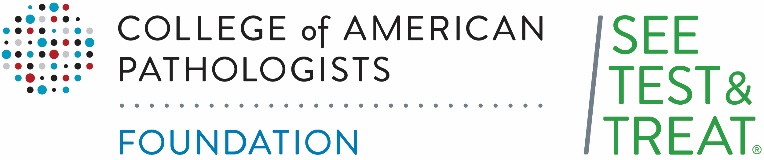 PLANNING MEETING AGENDADate, TimeLocationWelcome and Introductions Review of the previous meeting’s minutes LOCATION OF PROGRAMDATE and TIMEMARKETING PATIENT RECRUITMENT REGISTRATION OBGYN
RADIOLOGY/BREASTTRANSPORTATION  FINANCES HEALTH FAIR/HEALTH EDUCATION
VOLUNTEER RECRUITMENT/ COORDINATIONLABORATORYFUNDRAISING / IN KIND DONATIONSPROGRAM SCHEDULE/WORKFLOW
OTHER